Муниципальное бюджетное общеобразовательное учреждение«Средняя общеобразовательная школа» с.Усть-КуломРАССМОТРЕНО							РАССМОТРЕНОна заседании Совета родителей		     на заседании Методического(законных представителей)                                                        совета школынесовершеннолетних учащихся					22.11. 2018г. 21.12. 2018 г. Методические рекомендации по оформлению и защите индивидуального итогового проекта (ИИП)В методических рекомендациях отражены вопросы, связанные с написанием итогового индивидуального проекта. Рекомендации позволят познакомиться с требованиями к содержанию и оформлению проектной работы. Составители: - творческая группа учителей МБОУ «СОШ» с.Усть-Кулом: руководитель группы, учитель химии Ямщикова О.В; заместитель директора по учебно-методической работе, учитель биологии Стрельникова Л.И.; учитель технологии Юшкова Е.А.; учитель информатики Рассыхаев А.А.;   учитель ИЗО и «Основ проектной деятельности» Логинова А.Н.; учитель английского языка Сковородникова О.М.Введение Уважаемые ребята, руководители проектных работ, заинтересованные родители, данное пособие поможет вам выполнить интересную, но не всегда простую работу: подготовить и защитить итоговый проект.В Методических рекомендациях использованы материалы сайта «Обучонок» http://obuchonok.ru/Структура проектной работы.Любая проектная работа должна содержать следующие разделы: Актуальность выбранной темыПроблема (для исследовательского проекта гипотеза)Цель ИИПЗадачиМетоды исследованияПланирование во времени с конкретизацией отдельных действий.Значимость проектаПродукт проекта (исследовательская работа, презентация, фотография модели или изделия)ВыводыИсточники информацииСтруктура практико-ориентированного проекта (для написания ИИП по технологии, изобразительного искусства):Актуальность выбранной темы.Проблема (для исследовательского проекта гипотеза).Цель ИИП.Задачи.Методы исследования.Планирование во времени с конкретизацией отдельных действий.7. Технологическая карта или порядок выполнения этапов создания продукта(материалы).8. Чертежи, эскизы, наброски.10. Продукт.11.Оценка результата деятельности (значимость продукта(проекта))12.Выводы13.Источники информацииВ презентации для защиты должны быть отражены представленные пункты.Любая исследовательская работа или проект школьника оформляется на листах формата А4 с одной стороны.Выставляются поля: левое поле - (3см)правое -  ()верхнее -  (2см)нижнее – 20 (см) ммТекст исследовательской работы (проекта) набирают шрифтом Times New Roman.Размер шрифта 14.Междустрочный интервал – 1,0 – 1,5(от одинарного до полуторного).Выравнивание текста на странице - по ширине.Обязательны абзацные отступы с величиной на усмотрение автора. Текст исследовательского проекта должен быть хорошо читаемым и правильно оформленным.Титульный лист исследовательской работы и проекта.                           (образец)Муниципальное бюджетное общеобразовательное учреждение 
«Средняя общеобразовательная школа» с. Усть-КуломИтоговый индивидуальный проектСЕНСОРНЫЕ ЭКРАНЫВыполнил: учащийся 5а классаИванов Иван ИвановичРуководитель:Сидорова О. Г.Усть-Кулом2019Оформление титульного листа рекомендуется проводить с консультацией педагога - руководителя исследовательской работы.Нумерация страниц исследовательского проектаВ конце страницы исследовательской работы следует пронумеровать. На первой странице номер не ставится, нумерация ставится и продолжается со второй страницы. Располагается номер страницы внизу по центру.Не допускается использование в оформлении исследовательской работы рамок, анимации и других элементов для украшения.Заголовки в исследовательской работеЗаголовок раздела печатается полужирным шрифтом, с заглавной буквы и без точки в конце. Переносить слова в заголовках не допускается. Между текстом и заголовком делается отступ в 2 интервала.Каждая глава исследовательской работы оформляется с новой страницы. Главы нумеруются арабскими цифрами(1., 2., ...). В нумерации параграфа идет номер главы, точка, номер параграфа (например, 1.1., 1.2., 1.3. и т.д.).Если параграфы содержат пункты, то пункты нумеруют тремя цифрами через точку, например, 1.1.1., 1.1.2., и т.д., где первая цифра - номер главы, вторая - номер параграфа, третья - номер пункта.Сокращения и формулы в оформлении исследовательской работыВ тексте не используют часто сокращения кроме общепринятых (Д.И. Алексеев Словарь сокращений русского языка – М., 1977).При упоминании в тексте исследовательского проекта фамилий известных людей (авторы, ученые, исследователи, изобретатели и т.п.), их инициалы пишутся в начале фамилии.Если используете в тексте формулы, давайте пояснение используемым символам (например: А+В=С, где А - количество конфет у Маши, В - конфет у Даши, С - конфет всего).Оформление приложений проектаРисунки и фотографии, графики и диаграммы, чертежи и таблицы должны быть расположены и оформлены в конце описания исследовательского проекта после Списка используемой литературы на отдельных страницах в приложениях (например: Приложение 1, Приложение 2, ...). На этих страницах надпись Приложение 1 располагается в правом верхнем углу.Рисунки, фотографии, графики, диаграммы, чертежи и таблицыРисунки в приложениях нумеруются и подписываются.
Их название помещают под рисунком (например: Рис. 1. Кормушка для синиц, Фото 1. Лес зимой, График 1. Изменение параметра продаж, Диаграмма 1. Динамика роста пшеницы.Таблицы в приложениях также пронумерованы и озаглавлены. В таблицах для строк текста применяется одинарный интервал. Нумерацию и название располагают под таблицей (Таблица 1. Успеваемость учащихся школы).При оформлении исследовательской работы в конце предложения, в котором ссылаются на приложение, пишут (Приложение 1). Обязательным условием должно быть наличие самого приложения в конце исследовательской работы или проекта.Содержание исследовательской работы или Оглавление исследовательской работы включает название глав и параграфов проекта, которые точно соответствуют заголовкам в тексте проекта школьника.Не старайтесь дописать что-то от себя в содержимом исследовательской работы, названия глав и параграфов проектной работы должны быть краткими и лаконичными, упорядоченными и иметь нумерацию, содержащую иерархию.При оформлении работы содержание исследовательского проекта помещается на втором листе и оформляется согласно приведенному нами примеру и образцу ниже.Все главы в «Содержании» начинаются с заглавной буквы.В Содержании исследовательской работы пишутся названия глав и параграфов с указанием номеров страниц, с которых они начинаются. Последнее слово главы или параграфа соединяется с соответствующим ему номером страницы многоточием.При оформлении заголовки ступеней одинакового уровня необходимо располагать друг под другом. Заголовки каждой последующей ступени смещаются на пять знаков вправо. Все они начинаются с заглавной буквы без точки в конце.Главы и параграфы в содержании проекта нумеруются по многоуровневой системе, то есть обозначаются цифровыми номерами, содержащими во всех ступенях номер своей рубрики и рубрики которой они подчинены (напр. 1.1, 1.2, и т.д.).Разделы "Введение", "Заключение", "Список литературы" и "Приложения" не нумеруются!Образец содержания исследовательской работы (проекта)Простыми словами содержание оформляется строго по правилам, нумеруются и отмечаются разделы исследовательской работы, расположенные в тексте проекта, указываются страницы.СодержаниеВВЕДЕНИЕ											2(Во введении обычно описывают: обоснование выбора темы работы, объект и предмет исследования, цель и задачи исследования, гипотезу, методы исследования, новизну исследовательской работы(при наличии), теоретическую и практическую(при наличии) значимость работы)
 ГЛАВА I. ПОНЯТИЕ О ФИЗИКЕ КАК  НАУКЕ					3 1.1. Основные этапы развития физики							41.2. Экскурс в прошлое: достижения физики на рубеже веков			61.3.Выводы											8ГЛАВА II. Практическая часть2.1. Анкетирование учащихся								92.2.Выводы											10ЗАКЛЮЧЕНИЕ											12СПИСОК ИСПОЛЬЗОВАННЫХ  ИСТОЧНИКОВ				14ПРИЛОЖЕНИЕ											16Обращаем внимание, что Содержание исследовательского проекта оформляется очень аккуратно, со всеми выравниваниями текста и нумерации.ОБЪЕМ ПЕЧАТНОЙ РАБОТЫ : 6 класс - НЕ МЕНЕЕ  8 ЛИСТОВ7 класс - НЕ МЕНЕЕ  12 ЛИСТОВ8 класс - НЕ МЕНЕЕ  15 ЛИСТОВ9 класс - НЕ МЕНЕЕ  20 ЛИСТОВ 10-11 класс - НЕ МЕНЕЕ  25 ЛИСТОВДля 5 класса печатный вариант работы не требуетсяАктуальность темы исследования проектаПри обосновании актуальности исследования в разделе Введение исследовательской работынеобходимо решить, почему именно эту проблему нужно в настоящее время изучать и почему именно эту тему вы выбрали для проведения исследовательской работы (проекта). Необходимы четкие и лаконичные обоснования целесообразности выбора темы проекта и проведения самого исследования.Актуальностью исследования является степень его важности на данный момент и в данной ситуации для решения определенной проблемы, задачи или вопроса. Это же относится и к актуальности научного исследования или обоснованию актуальности темы научного исследования.В исследовательском проекте обоснование актуальности исследования - это объяснение необходимости изучения данной темы и проведения исследовательской работы в процессе общего познания.Обоснование актуальности темы исследования является основным требованием к исследовательской работе и проекту школьника, оно является неотъемлемой частью введения проектной работы.Актуальность проблемы, объекта и методов исследованияОчень часто используют формулировку актуальность проблемы исследования - это обоснование востребованности изучения и решения данной проблемы проекта в обществе, в нашем социуме.Актуальность объекта исследования - это обоснование того, почему будет взят именно этот предмет, существо, процесс или явление учащимся для изучения и исследования в проекте.Актуальность методов исследования - это обоснование важности выбора именно таких способов достижения цели в исследовательской работе или проекте учащегося школы.Обоснование можно разделить на теоретическую и практическую актуальности исследования, которые покажут в чем будет заключаться новизна теоретической части исследования и в чем новизна ее практической части.Актуальность темы исследования обусловлена следующими факторами:восполнение каких-либо пробелов в науке;дальнейшее развитие проблемы в современных условиях;своя точка зрения в вопросе, по которому нет единого мнения;обобщение накопленного опыта;суммирование и продвижение знаний по основному вопросу;постановка новых проблем с целью привлечения внимания общественности.При написании индивидуального проекта актуальность исследовательской работы может состоять в необходимости получения новых данных, проверки совсем новых методов и т.п. Часто в исследовательском проекте вместе со словом "актуальность" используют слово "новизна" исследования.Примеры обоснования актуальности темы исследованияСМС придумали в начале 90-х годов специалисты одной английской компании. В Англии СМС настолько популярны, что для них появилось даже отдельное слово: "texting" и глагол: "to text". Популярность приводит к хорошим заработкам. И за кажущейся дешевизной СМСок стоят грандиозные доходы тех, кто эти услуги предлагает. СМС - индустрия растет и растет. СМС можно посылать по телефону, через сеть, через КПК.Стоит ли удивляться, что количество СМС - зависимых людей становится все больше. А некоторые даже идут на рекорды. Так, недавно в печати появилось сообщение, что житель Индии отправил за месяц почти двести тысяч СМС. В октябре прошлого года доктор Марк Коллинс вдруг стал известен всему миру. И все благодаря невиданному расстройству – зависимости от СМС. Поэтому изучение данной темы актуально.После актуальности проблемы исследования во введении исследовательской работы записывают объект и предмет исследования по индивидуальному проекту учащегося. Рассмотрим в чем разница между предметом и объектом исследования, что называется объектом и предметом исследования в проектной или исследовательской работе школьника.Объект исследования - это то, что будет взято учащимся для изучения и исследования. Это не обязательно может быть какой-либо неживой предмет или живое существо.В исследовательской деятельности объектом исследования является не всегда предмет или живое существо, это может быть процесс или явление действительности. Обычно название объекта исследования содержится в ответе на вопрос: что рассматривается?Предмет исследования — это особая проблема, отдельные стороны объекта, его свойства и особенности, которые, не выходя за рамки исследуемого объекта, будут исследованы в работе (проекте). Обычно название предмета исследования содержится в ответе на вопрос: что изучается?В исследовательской работе объект и предмет исследования, цель, задачи и методы исследования формулируются и записываются во введении проекта.Примеры объекта и предмета исследованияЦель исследовательской работы - это желаемый конечный результат, который планирует достичь учащийся в итоге своего исследования в рамках выбранной темы проекта.Цель описывается учащимся во Введении исследовательской работы простыми словами и одним-двумя предложениями!Простая схема составления цели исследовательской работы (проекта)1. 
изучить, исследовать, выяснить, выявить, определить, проанализировать, установить, показать, проверить, привлечь к проблеме, обосновать, обобщить, описать, узнать и др.2. Справа добавьте название вашего объекта исследования (того, что вы исследуете, за кем или чем наблюдаете, что изучаете).Цель исследовательской работы: исследовать влияние пластиковых бутылок на экологию окружающей среды.Цель моей исследовательской работы: изучить пищевой рацион школьников начальных классов.Примеры формулировок цели исследовательской работыИсследовать названия улиц нашего села и продемонстрировать уличные достопримечательности.Исследовать основные параметры микроклимата кабинетов школыИзучить процесс выращивания кристаллов из соли и медного купоросаИзучить поведение детенышей серых балтийских тюленей в условиях вольерного содержания в зоопарке.Изучить проблему социального сиротства и как в частности эти вопросы решаются в нашем районе.Изучить пищевой рацион школьников – старшеклассников.Выявить влияние СМС-мании на психику человека.Выявить влияние веса рюкзака школьника на состояние его здоровья.Определить зависимость от СМС среди учащихся и учителей школы.Определить фирму - производитель, выпускающую яблочные соки соответствующие нормативам по содержанию железа и меди.Определить сходство людей и птиц.Выяснить секреты создания мультипликационных фильмов.Выяснить, какими свойствами обладают магниты и как их используют люди.Проанализировать основные способы и механизмы решения проблем детей-сирот и детей, оставшихся без попечения родителей государством.Проанализировать особенности использования диалектной лексики в повести В.П. Астафьева «Последний поклон».Показать содержание нитратов и нитритов в продуктах питания.Показать отражение исторических событий страны в творчестве моего прадедушки.Привлечь внимание учащихся к проблеме сохранения здоровья глаз и хорошего зрения.Привлечь к проблеме бездомных животных нашего города.Доказать, что среди растений встречаются хищники.Познакомиться с историей развития деревни, её жителями, традициями, т.к. с каждым годом становится все меньше жителей.Проверить: мороженое - это польза или вред?Задачи исследовательской работы - это все последовательные этапы теоретической и экспериментальной работы учащегося с начало до конца, в рамках взятой темы проекта и поставленной цели.Задачи записываются во Введении исследовательской работы сразу после цели и могут нумероваться по порядку или перечисляться.Обычно задачи исследовательского проекта перечисляются и начинаются словами: выяснить, изучить, провести, узнать, проанализировать, исследовать, определить, рассмотреть, найти, предложить, выявить, измерить, сравнить, показать, собрать, сделать, составить, обобщить, описать, установить, разработать, познакомиться и т.п.Пример записи задач исследовательской работыЗадачи исследовательской работы:Измерить вес школьных портфелей у учащихся 1-А класса.Выявить причины избыточного веса портфелей.Доказать влияние тяжелых портфелей на здоровье школьника.Ознакомиться с опытом зарубежных школ по решению данной проблемы.Провести анкетирование среди учащихся 1-А класса нашей школы.Разработать рекомендации по снижению веса школьного портфеля.Примеры задач исследовательской работыВыяснить историю создания и применения пластиковых бутылок
Выяснить значение исторических памятников, связанных с жизнью города.Изучить химические свойства пластиковых бутылок.
Изучить деятельность декабристов, как первых исследователей.
Изучить историю родной деревниПровести анкетирование учащихся класса
Провести опыты с сольюПроанализировать полученные результаты.
Проанализировать творческое наследие А.С. Пушкина.Исследовать вес рюкзаков школьников.
Исследовать экологическое состояние почвы на пришкольной территории.
Исследовать плотность заселения леса муравьямиОпределить калорийность исследуемых продуктов питания.
Определить температурный режим наземной части гнезда рыжего муравья.Рассмотреть значение грибов в окружающей среде.
Рассмотреть возможные дефекты зренияНайти информацию о соли
Найти информацию о пользе и вреде минеральной воды.Предложить свои способы по улучшению состояния почвы.
Предложить возможную замену продуктам быстрого приготовления.Измерить фоновый уровень гамма-излучения в жилых помещениях.Сравнить данные анкетирования и медицинских карт.Показать роль деятелей, живших в нашем городе.Собрать материал о различных видах грибов.
Собрать легенды и мифы о ...Методы исследования - это способы достижения цели исследовательской работы. Иногда учащиеся используют формулировку методы исследовательской работы или проекта, однако правильнее использовать первый вид записи.Обоснование методов исследования описывается в разделе Введение в исследовательскую работуучащихся. Часто в этом разделе проводится простое перечисление методов исследовательской работы.В обосновании методов проведения исследования нужно указать методы исследования, которые использовались в исследовательской работе и желательно пояснить ваш выбор методов исследования, т.е. указать, почему именно эти методы лучше подойдут для достижения цели.На каждом этапе работы исследователь определяет используемые методы исследования, которые лучше всего подойдут для выполнения поставленных в исследовательской работе задач и достижения желаемой цели в проекте.Огромное количество методов исследования, применимых в исследовательской работе (проекте), можно объединить на методы эмпирического уровня, экспериментально-теоретического уровня и просто теоретического уровня. Возможные методы исследования в исследовательском проекте школьника следующие:Методы эмпирического уровня:наблюдение;интервью;анкетирование;опрос;собеседование;тестирование;фотографирование;счет;измерение;сравнение.С помощью этих методов исследовательской работы изучаются конкретные явления или процессы, на основе которых формируются гипотезы, делается анализ и формулируются выводы.Методы экспериментально-теоретического уровня:эксперимент;лабораторный опыт;анализ;моделирование;исторический;логический;синтез;индукция;дедукция;гипотетический.Эти методы исследования помогают не только собрать факты, но и проверить их, систематизировать, выявить неслучайные зависимости и определить причины и следствия.Методы теоретического уровня:изучение и обобщение;абстрагирование;идеализация;формализация;анализ и синтез;индукция и дедукция;аксиоматика.Эти методы исследования позволяют производить логическое исследование собранных фактов, вырабатывать понятия и суждения, делать умозаключения и теоретические обобщения.ПРИМЕНЕНИЕ  МЕТОДОВ исследования по классам:5 класс  – ИЗУЧЕНИЕ И ОБОБЩЕНИЕ ИНФОРМАЦИИ – 1 метод6 класс  - ИЗУЧЕНИЕ И ОБОБЩЕНИЕ ИНФОРМАЦИИ, СРАВНЕНИЕ,НАБЛЮДЕНИЕ,АНКЕТИРОВАНИЕ,ТЕСТИРОВАНИЕ,ОПРОС – 2 метода7 класс  - ИЗУЧЕНИЕ И ОБОБЩЕНИЕ ИНФОРМАЦИИ, АНКЕТИРОВАНИЕ ИЛИ ТЕСТИРОВАНИЕ ( НЕ МЕНЕЕ 20 ОПРАШИВАЕМЫХ) -3 метода8 класс  - ИЗУЧЕНИЕ И ОБОБЩЕНИЕ ИНФОРМАЦИИ, АНКЕТИРОВАНИЕ ИЛИ ТЕСТИРОВАНИЕ ( НЕ МЕНЕЕ 30 ОПРАШИВАЕМЫХ) - от 3 методов.9 класс - ИЗУЧЕНИЕ И ОБОБЩЕНИЕ ИНФОРМАЦИИ, АНКЕТИРОВАНИЕ ИЛИ ТЕСТИРОВАНИЕ ( НЕ МЕНЕЕ 50 ОПРАШИВАЕМЫХ) -  5 и более методов10-11  класс -  ИЗУЧЕНИЕ И ОБОБЩЕНИЕ ИНФОРМАЦИИ, АНКЕТИРОВАНИЕ ИЛИ ТЕСТИРОВАНИЕ ( НЕ МЕНЕЕ 50 ОПРАШИВАЕМЫХ) - от 5 и более методовТРЕБОВАНИЯ К ОФОРМЛЕНИЮ ПРАКТИЧЕСКОЙ ЧАСТИ:Требования к оформлению анкетирования (тестирования, опроса, интервью)Цель применения данного методаКоличество участников ВопросыИтоги по каждому вопросуВывод по цели Требования к оформлению эксперимента (лабораторного опыта, наблюдения)Дата и место проведения экспериментаЦель экспериментаМетодика работыПродолжительность (единожды или многократно)Результат экспериментаВыводТребования к оформлению сравненияЦельОформление таблицыКритерии сравненияОбъекты сравненияВывод по таблице (в чем сходство, в чем различие)Вывод, исходя  из целиТребования к разделу ЗАКЛЮЧЕНИЕЗаключение обычно составляет не более 2 страниц, формулируются наиболее общие выводы по результатам исследования и предлагаются рекомендации. Отмечается степень достижения цели, обозначаются перспективы дальнейших исследований. Выводы следует формулировать, исходя из цели и задач, заявленных в работе.Требования к разделу Список источников В списке использованных источников перечисляются все материалы, использованные в проекте: книги, статьи, интернет-сайты, электронные ресурсы и др. Работы в списке перечисляются в алфавитном порядке по фамилии автора, работы одного автора – по возрастанию года издания. В конце списка перечисляются источники на иностранных языках и интернет-ресурсы. Примеры правильного оформления элементов списка использованных источников:Книга:Маслов, Л.А. Нашествия инопланетян на Европу [Текст] / Л.А. Маслов. - СПб.: НЛОиздат, 2001. - 344 с.Статья в журнале:Боголюбов, А. Н. О вещественных резонансах в волноводе с неоднородным заполнением [Текст] / А. Н. Боголюбов, А. Л. Делицын, M. Д. Малых // Вестн. Моск. ун-та. Сер. 3, Физика. Астрономия. – 2001. – № 5. – С. 23-25.Электронный документ в Интернете:Авилова Л. И. Развитие металлопроизводства в эпоху раннего металла (энеолит - поздний бронзовый век) [Электронный ресурс] : состояние проблемы и перспективы исследований // Вестн. РФФИ. 1997. № 2. URL: http://www.rfbr.ru/pics/22394ref/file.pdf (дата обращения: 19.09.2007).Статья на сайте в Интернете:Инвестиции останутся сырьевыми // PROGNOSIS.RU: ежедн. интернет-изд. 2006. 25 янв. URL: http://www.prognosis.ru/print.html?i.  Сайт или форум целиком:Весь Богородский уезд: форум // Богородск – Ногинск. Богородское краеведение: сайт. Ногинск, 2006. URL: http://www.bogorodsk-noginsk.ru/forum/ (дата обращения: 20.02.2007)Завершают работу учащегося Приложения исследовательской работы.
В приложениях выносятся иллюстративные, поясняющие материалы, вопросы анкет, тесты, графики, таблицы, диаграммы, рисунки, фотографии и т.п.Приложения исследовательского проекта помещаются на отдельных листах после Списка литературы.
В правом верхнем углу страницы пишется – «Приложение 1» и его название.При наличии приложений обязательны ссылки на них в тексте исследовательской работы, например: (см. Приложение 1). Номер приложения должен соответствовать порядку ссылки на него в тексте. Объем работы – 10-15 страниц текста без учета приложений.В приложениях исследовательской работы размещают:вопросы анкетирования;вопросы и варианты ответов теста;составленные рекомендации, памятки;собственные стихотворения;таблицы;графики и диаграммы;дополнительные расчеты;рисунки и фотографии;иллюстрации этапов опыта;распечатки расчетов с ЭВМ.другоеТребования к оформлению презентацийОсновная задача – иллюстрация, сопровождение выступления.Требования:Одинаковый стиль оформления всех слайдов (фон, заголовки, текст)Большие презентации разбивать на разделы (обычно 5-9 разделов)Слушатель должен успеть воспринять информациюНе нужно читать то, что есть на слайде (слайд дополняет рассказ)Шрифт без засечек Arial VerdanaРазмер шрифта ≥ 24 пункта. На слайде не должно быть много текстаВыравнивание списков – слева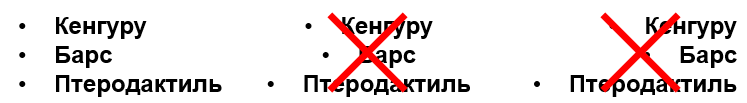 Выравнивание текста – слева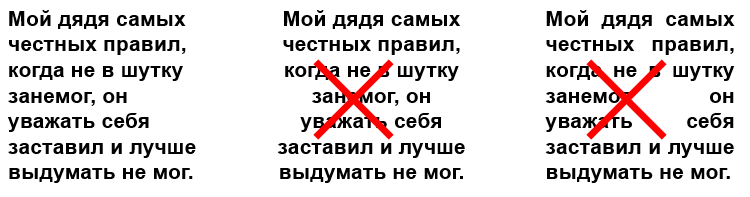 Цвет текста и фона должны быть контрастными, все надписи должны хорошо читаться, лучше одноцветный фон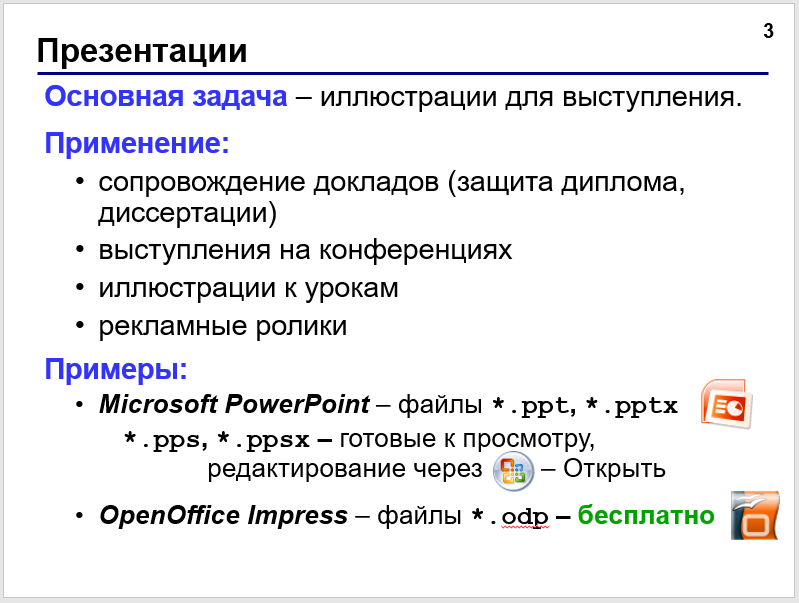 Маркированный список используется, когда мало пунктов и порядок не важенПример:В поход решили взять:котелоктопорикпродуктымячНумерованный список используется, когда важен порядок или много пунктов (чтобы не потерять текущий).Пример:Этапы создания компьютерной программы:Составление технического заданияФормализацияКодирование на языке программированияОтладка, поиск ошибокНе отрывайте части слов и запятые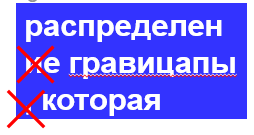 При выравнивании элементов не теряйте вертикаль и горизонталь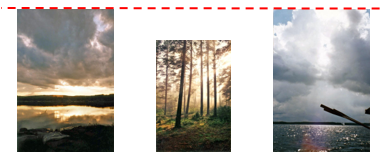 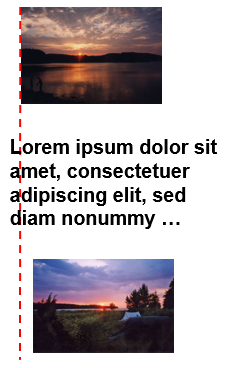  Минимум анимации, анимация ради анимации не нужна. Уместно анимацию использовать для последовательного появления элементов (по мере рассказа)Объект исследования:Предмет исследования:учащиеся и преподаватели школызависимость от СМСанглийские предложенияспособы и причины расположения слов в английских предложенияхглазсвойства и структура глаза как оптического инструментамагнитное полемагнитное поле в школьных учебных кабинетах